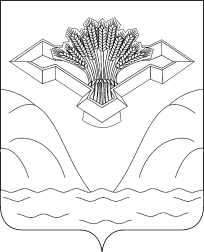 Российская ФедерацияСамарская областьАДМИНИСТРАЦИЯСЕЛЬСКОГО ПОСЕЛЕНИЯ ТАШЕЛКАМУНИЦИПАЛЬНОГО РАЙОНА СТАВРОПОЛЬСКИЙ САМАРСКОЙ ОБЛАСТИПОСТАНОВЛЕНИЕ  от  02  ноября  2018 года                                                                          № 64О внесении изменений в  муниципальную программу «Противодействие коррупции в сельском поселении Ташелка на 2016-2018 годы», утвержденную постановлением администрации сельского поселения Ташелка от 24.06.2016 года № 19	В соответствии с подпунктом «б» пункта 3 Указа Президента Российской Федерации от 29.06.2018 № 378 «О национальном плане противодействия коррупции на 2018-2020 годы» администрация сельского поселения Ташелка муниципального района Ставропольский Самарской области постановляет:Внести в муниципальную программу «Противодействие коррупции в сельском поселении Ташелка на 2016-2018 годы», утвержденную постановлением №19 от 24.06.2016г  администрации сельского поселения Ташелка, следующие изменения:Раздел 2 «Развитие и совершенствование комплексной системы противодействия коррупции в органах местного самоуправления муниципальных образований в сельском поселении Ташелка» дополнить пунктами №№ 2.1.1, 2.1.2, 2.1.3, 2.1.4 следующего содержания:2.Установить, что расходные обязательства, возникающие в результате принятия настоящего постановления, исполняются за счет средств местного бюджета, предусмотренных на финансирование текущей деятельности администрации сельского поселения Ташелка.3. Опубликовать настоящее постановление в газете «Вестник Ташелки» и на официальном сайте администрации сельского поселения Ташелка в информационно-телекоммуникационной сети Интернет (http://tashelka.stavrsp.ru).4. Контроль за выполнением настоящего постановления оставляю за собой.Глава сельского поселения Ташелка муниципального района СтавропольскийСамарской области		     	                                                                   А.Ю.Рублев                                     № п/пНаименование мероприятияСрок исполненияФинансирование программыОтветственный исполнитель12345Развитие и совершенствование комплексной системы противодействия коррупции в сельском поселении ТашелкаРазвитие и совершенствование комплексной системы противодействия коррупции в сельском поселении ТашелкаРазвитие и совершенствование комплексной системы противодействия коррупции в сельском поселении ТашелкаРазвитие и совершенствование комплексной системы противодействия коррупции в сельском поселении ТашелкаРазвитие и совершенствование комплексной системы противодействия коррупции в сельском поселении Ташелка2.1. Вопросы кадровой политики2.1. Вопросы кадровой политики2.1. Вопросы кадровой политики2.1. Вопросы кадровой политики2.1. Вопросы кадровой политики2.1.1Обеспечить принятие  мер по повышению эффективности  контроля за соблюдением лицами, замещающими должности муниципальной службы, требований законодательства Российской Федерации о противодействии коррупции, касающихся предотвращения и урегулирования конфликта интересов, в том числе за привлечением таких лиц к ответственности в случае их несоблюдения.2018 годРеализация программы осуществляется в рамках средств, предусмотренных на финансирование текущей деятельности администрации сельского поселения Ташелкапредседатель комиссии по соблюдению требований к служебному поведению муниципальных служащих и урегулированию конфликта интересов, глава сельского поселения (по согласованию).2.1.2.Обеспечить принятие  мер по повышению эффективности  кадровой работы в части, касающейся ведения личных дел лиц, замещающих муниципальные должности и должности муниципальной службы, в том числе контроля за актуализацией сведений, содержащихся в анкетах, представляемых при назначении на указанные должности и поступлении на такую службу, об их родственниках и свойственниках в целях выявления возможного конфликта интересов.2018 годРеализация программы осуществляется в рамках средств, предусмотренных на финансирование текущей деятельности администрации сельского поселения ТашелкаПредседатель комиссии по соблюдению требований к служебному поведению муниципальных служащих и урегулированию конфликта интересов,  глава сельского поселения (по согласованию).	2.1.3Обеспечить ежегодное повышение квалификации муниципальных служащих, в должностные обязанности которых входит участие в противодействии коррупции.2018 годРеализация программы осуществляется в рамках средств, предусмотренных на финансирование текущей деятельности администрации сельского поселения ТашелкаОтдел муниципальной службы и кадров администрации сельского поселения Ташелка, глава сельского поселения (по согласованию).2.1.4Обеспечить обучение муниципальных служащих, впервые поступивших на муниципальную службу для замещения должностей, включенных в перечни, установленные нормативными правовыми актами Российской Федерации, по образовательным программам в области противодействия коррупции. 2018 годРеализация программы осуществляется в рамках средств, предусмотренных на финансирование текущей деятельности администрации сельского поселения Ташелкаглава сельского поселения (по согласованию).